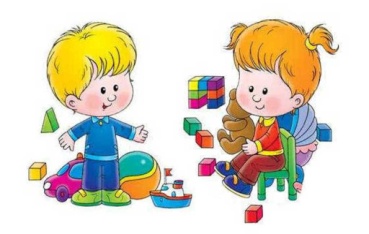                                             1.6-2 года.____________                                        Чек –лист развития речи ребёнка.Понимание                                                                                 Понимает первые пространственные категории:»Положи НА стол», «Положи В коробку»Понимает основные глаголы: есть, гулять, спать, читать, играть, бегать, прыгать и т. дСлушает сказки, стихи и песни, различает слова по звукам ( не путает»усы» и «уши»)Обозначает свои действия во время игрыЗнает различные части тела и указывает на нихПо просьбе правильно показывает на изображения в книгах ( предметы и некоторые действия)Выполняет просьбы из двух этапов: «Пойди в комнату и принеси мишку»Воспроизведение                                К 2 годам говорит до 300-400 словПроявляет интерес к окружающему миру вопросами: «Что это?», «Кто это?», «Зачем?», «Почему?»Появляется первая ФРАЗА из двух слов и звукоподражанийНазывает своё имяЧаще старается повторить слова за взрослыми, не делая ошибокПытается говорить трёхсложные слова, может пропускать один слог